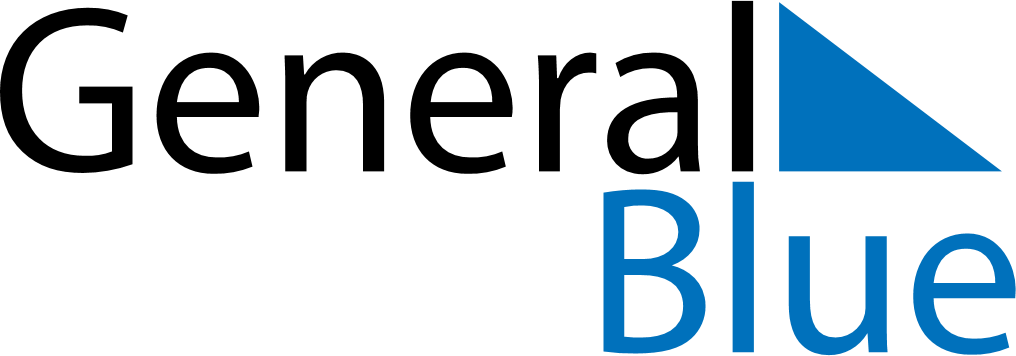 January 2029January 2029January 2029UgandaUgandaSundayMondayTuesdayWednesdayThursdayFridaySaturday123456New Year’s Day789101112131415161718192021222324252627Liberation Day28293031